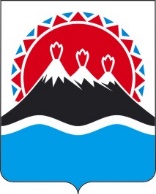 МИНИСТЕРСТВОСОЦИАЛЬНОГО БЛАГОПОЛУЧИЯ И СЕМЕЙНОЙ ПОЛИТИКИ КАМЧАТСКОГО КРАЯПРИКАЗ[Дата регистрации] № [Номер документа]г. Петропавловск-КамчатскийВ целях уточнения отдельных положений приказа Министерства социального благополучия и семейной политики Камчатского края 
от 30.06.2021 № 1035-п «Об утверждении форм документов, необходимых для оказания государственной социальной помощи на основании социального контракта малоимущим гражданам»ПРИКАЗЫВАЮ:1. Внести в приложение 8 к приказу Министерства социального благополучия и семейной политики Камчатского края от 30.06.2021 № 1035-п «Об утверждении форм документов, необходимых для оказания государственной социальной помощи на основании социального контракта малоимущим гражданам» изменение, изложив его в редакции согласно приложению к настоящему приказу.2. Настоящий приказ вступает в силу после дня его официального опубликования и распространяется на правоотношения, возникшие 
с 1 сентября 2023 года.[горизонтальный штамп подписи 1]Приложение к приказу Министерства социального благополучия и семейной политики Камчатского края от [Дата регистрации] № [Номер документ]«Приложение к приказу Министерства социального благополучия и семейной политики Камчатского края от 30.06.2021 № 1035-пМониторингназначения и выплаты государственной социальной помощи
на основании социального контракта(представляется структурным подразделением уполномоченного органа в Министерство
социального благополучия и семейной политики Камчатского края не позднее 10 числа месяца, следующего за отчетным)О внесении изменения в приложение 8 к приказу Министерства социального благополучия и семейной политики Камчатского края 
от 30.06.2021 № 1035-п «Об утверждении форм документов, необходимых для оказания государственной социальной помощи на основании социального контракта малоимущим гражданам»И.о. Министра социального благополучия и семейной политики Камчатского краяЮ.О. ГореловаОдиноко-проживаю-щие граждане трудоспо-собного возрастаСемьи без детей до 18 летСемьи, имеющие детей в возрасте до 18 летСемьи, имеющие детей в возрасте до 18 летСемьи, имеющие детей в возрасте до 18 летСемьи, имеющие детей в возрасте до 18 летИтогоОдиноко-проживаю-щие граждане трудоспо-собного возрастаСемьи без детей до 18 летс одним ребенкомс двумя детьмис тремя и более детьмив том числе с детьми- инвали- дамиИтогоиз них, граждане, больные наркоманией, получившие наркологическую помощь 1. Количество заключенных социальных контрактов1. Количество заключенных социальных контрактов1. Количество заключенных социальных контрактов1. Количество заключенных социальных контрактов1. Количество заключенных социальных контрактов1. Количество заключенных социальных контрактов1. Количество заключенных социальных контрактов1. Количество заключенных социальных контрактоввсегоиз них по мероприятиям:из них по мероприятиям:из них по мероприятиям:из них по мероприятиям:из них по мероприятиям:из них по мероприятиям:из них по мероприятиям:из них по мероприятиям:поиск работы, из нихпрошли профессиональное обучение или получили профессиональное образованиеосуществление индивидуальной предпринимательской деятельности, из нихпрошли профессиональное обучение или получили профессиональное образованиеведение личного подсобного хозяйства, из нихпрошли профессиональное обучение или получили профессиональное образованиепо преодолению гражданином трудной жизненной ситуации2. Объем денежных средств, выделенных на оказание ГСП на основании социальногоконтракта2. Объем денежных средств, выделенных на оказание ГСП на основании социальногоконтракта2. Объем денежных средств, выделенных на оказание ГСП на основании социальногоконтракта2. Объем денежных средств, выделенных на оказание ГСП на основании социальногоконтракта2. Объем денежных средств, выделенных на оказание ГСП на основании социальногоконтракта2. Объем денежных средств, выделенных на оказание ГСП на основании социальногоконтракта2. Объем денежных средств, выделенных на оказание ГСП на основании социальногоконтракта2. Объем денежных средств, выделенных на оказание ГСП на основании социальногоконтрактаиз средствфедеральногобюджетаиз средств краевого бюджетавсегоиз них по мероприятиям:из них по мероприятиям:из них по мероприятиям:из них по мероприятиям:из них по мероприятиям:из них по мероприятиям:из них по мероприятиям:из них по мероприятиям:поиск работы, всего выплат:поиск работы, всего выплат:поиск работы, всего выплат:поиск работы, всего выплат:поиск работы, всего выплат:поиск работы, всего выплат:поиск работы, всего выплат:поиск работы, всего выплат:всего рублей, в том числе:из средствфедеральногобюджетаиз средств краевого бюджетаежемесячная денежная выплата(в течение 1 месяца с даты заключения СК и 3 месяцев с даты подтверждения фактатрудоустройства)ежемесячная денежная выплата(в течение 1 месяца с даты заключения СК и 3 месяцев с даты подтверждения фактатрудоустройства)ежемесячная денежная выплата(в течение 1 месяца с даты заключения СК и 3 месяцев с даты подтверждения фактатрудоустройства)ежемесячная денежная выплата(в течение 1 месяца с даты заключения СК и 3 месяцев с даты подтверждения фактатрудоустройства)ежемесячная денежная выплата(в течение 1 месяца с даты заключения СК и 3 месяцев с даты подтверждения фактатрудоустройства)ежемесячная денежная выплата(в течение 1 месяца с даты заключения СК и 3 месяцев с даты подтверждения фактатрудоустройства)ежемесячная денежная выплата(в течение 1 месяца с даты заключения СК и 3 месяцев с даты подтверждения фактатрудоустройства)ежемесячная денежная выплата(в течение 1 месяца с даты заключения СК и 3 месяцев с даты подтверждения фактатрудоустройства)всего рублей, в том числе:из средствфедеральногобюджетаиз средств краевого бюджетаединовременная денежная выплата на оплату прохождения профессионального обучения или получения профессионального образованияединовременная денежная выплата на оплату прохождения профессионального обучения или получения профессионального образованияединовременная денежная выплата на оплату прохождения профессионального обучения или получения профессионального образованияединовременная денежная выплата на оплату прохождения профессионального обучения или получения профессионального образованияединовременная денежная выплата на оплату прохождения профессионального обучения или получения профессионального образованияединовременная денежная выплата на оплату прохождения профессионального обучения или получения профессионального образованияединовременная денежная выплата на оплату прохождения профессионального обучения или получения профессионального образованияединовременная денежная выплата на оплату прохождения профессионального обучения или получения профессионального образованиявсего рублей, в том числе:из средствфедеральногобюджетаиз средств краевого бюджетаежемесячная денежная выплата в период прохождения обучения в рамках мероприятия«поиск работы»ежемесячная денежная выплата в период прохождения обучения в рамках мероприятия«поиск работы»ежемесячная денежная выплата в период прохождения обучения в рамках мероприятия«поиск работы»ежемесячная денежная выплата в период прохождения обучения в рамках мероприятия«поиск работы»ежемесячная денежная выплата в период прохождения обучения в рамках мероприятия«поиск работы»ежемесячная денежная выплата в период прохождения обучения в рамках мероприятия«поиск работы»ежемесячная денежная выплата в период прохождения обучения в рамках мероприятия«поиск работы»ежемесячная денежная выплата в период прохождения обучения в рамках мероприятия«поиск работы»всего рублей, в том числе:из средствфедеральногобюджетаиз средств краевого бюджетавозмещение работодателям расходов на прохождение стажировки в рамках мероприятия«поиск работы»возмещение работодателям расходов на прохождение стажировки в рамках мероприятия«поиск работы»возмещение работодателям расходов на прохождение стажировки в рамках мероприятия«поиск работы»возмещение работодателям расходов на прохождение стажировки в рамках мероприятия«поиск работы»возмещение работодателям расходов на прохождение стажировки в рамках мероприятия«поиск работы»возмещение работодателям расходов на прохождение стажировки в рамках мероприятия«поиск работы»возмещение работодателям расходов на прохождение стажировки в рамках мероприятия«поиск работы»возмещение работодателям расходов на прохождение стажировки в рамках мероприятия«поиск работы»всего, в том числе:из средствфедеральногобюджетаиз средств краевого бюджетаосуществление индивидуальной предпринимательской деятельности (самозанятости),всего выплат:осуществление индивидуальной предпринимательской деятельности (самозанятости),всего выплат:осуществление индивидуальной предпринимательской деятельности (самозанятости),всего выплат:осуществление индивидуальной предпринимательской деятельности (самозанятости),всего выплат:осуществление индивидуальной предпринимательской деятельности (самозанятости),всего выплат:осуществление индивидуальной предпринимательской деятельности (самозанятости),всего выплат:осуществление индивидуальной предпринимательской деятельности (самозанятости),всего выплат:осуществление индивидуальной предпринимательской деятельности (самозанятости),всего выплат:всего рублей, в том числе:из средствфедеральногобюджетаиз средств краевого бюджетана прохождение профессионального обучения или получения профессионального образования в рамках мероприятия «осуществление индивидуальной предпринимательскойдеятельности»на прохождение профессионального обучения или получения профессионального образования в рамках мероприятия «осуществление индивидуальной предпринимательскойдеятельности»на прохождение профессионального обучения или получения профессионального образования в рамках мероприятия «осуществление индивидуальной предпринимательскойдеятельности»на прохождение профессионального обучения или получения профессионального образования в рамках мероприятия «осуществление индивидуальной предпринимательскойдеятельности»на прохождение профессионального обучения или получения профессионального образования в рамках мероприятия «осуществление индивидуальной предпринимательскойдеятельности»на прохождение профессионального обучения или получения профессионального образования в рамках мероприятия «осуществление индивидуальной предпринимательскойдеятельности»на прохождение профессионального обучения или получения профессионального образования в рамках мероприятия «осуществление индивидуальной предпринимательскойдеятельности»на прохождение профессионального обучения или получения профессионального образования в рамках мероприятия «осуществление индивидуальной предпринимательскойдеятельности»всего, в том числе:из средствфедеральногобюджетаиз средств краевого бюджетаведение личного подсобного хозяйства, всего выплат:ведение личного подсобного хозяйства, всего выплат:ведение личного подсобного хозяйства, всего выплат:ведение личного подсобного хозяйства, всего выплат:ведение личного подсобного хозяйства, всего выплат:ведение личного подсобного хозяйства, всего выплат:ведение личного подсобного хозяйства, всего выплат:ведение личного подсобного хозяйства, всего выплат:всего рублей, в том числе:из средствфедеральногобюджетаиз средств краевого бюджетана прохождение профессионального обучения или получения профессионального образования в рамках мероприятия «ведение личного подсобного хозяйства»на прохождение профессионального обучения или получения профессионального образования в рамках мероприятия «ведение личного подсобного хозяйства»на прохождение профессионального обучения или получения профессионального образования в рамках мероприятия «ведение личного подсобного хозяйства»на прохождение профессионального обучения или получения профессионального образования в рамках мероприятия «ведение личного подсобного хозяйства»на прохождение профессионального обучения или получения профессионального образования в рамках мероприятия «ведение личного подсобного хозяйства»на прохождение профессионального обучения или получения профессионального образования в рамках мероприятия «ведение личного подсобного хозяйства»на прохождение профессионального обучения или получения профессионального образования в рамках мероприятия «ведение личного подсобного хозяйства»на прохождение профессионального обучения или получения профессионального образования в рамках мероприятия «ведение личного подсобного хозяйства»всего, в том числе:из средствфедеральногобюджетаиз средств краевого бюджетапреодоление гражданином трудной жизненной ситуациипреодоление гражданином трудной жизненной ситуациипреодоление гражданином трудной жизненной ситуациипреодоление гражданином трудной жизненной ситуациипреодоление гражданином трудной жизненной ситуациипреодоление гражданином трудной жизненной ситуациипреодоление гражданином трудной жизненной ситуациипреодоление гражданином трудной жизненной ситуациивсего, в том числе:из средствфедеральногобюджетаиз средств краевого бюджета3. Количество отказов в заключении социального контракта3. Количество отказов в заключении социального контракта3. Количество отказов в заключении социального контракта3. Количество отказов в заключении социального контракта3. Количество отказов в заключении социального контракта3. Количество отказов в заключении социального контракта3. Количество отказов в заключении социального контракта3. Количество отказов в заключении социального контрактавсегоиз них по причине:из них по причине:из них по причине:из них по причине:из них по причине:из них по причине:из них по причине:из них по причине:несоответствия критериям малоимущностипредставления неполных сведенийпредставлениянедостоверныхсведенийпо иным причинам (указать причину)4. Количество социальных контрактов, окончивших срок действия4. Количество социальных контрактов, окончивших срок действия4. Количество социальных контрактов, окончивших срок действия4. Количество социальных контрактов, окончивших срок действия4. Количество социальных контрактов, окончивших срок действия4. Количество социальных контрактов, окончивших срок действия4. Количество социальных контрактов, окончивших срок действия4. Количество социальных контрактов, окончивших срок действиявсегоиз них достигли результата:из них достигли результата:из них достигли результата:из них достигли результата:из них достигли результата:из них достигли результата:из них достигли результата:из них достигли результата:трудоустроеноосуществляют индивидуальную предпринимательскую деятельностьведут личное подсобное хозяйствапреодолели трудную жизненную ситуации, вышли из бедности5. Количество социальных контрактов, действие которых прекращено досрочно5. Количество социальных контрактов, действие которых прекращено досрочно5. Количество социальных контрактов, действие которых прекращено досрочно5. Количество социальных контрактов, действие которых прекращено досрочно5. Количество социальных контрактов, действие которых прекращено досрочно5. Количество социальных контрактов, действие которых прекращено досрочно5. Количество социальных контрактов, действие которых прекращено досрочно5. Количество социальных контрактов, действие которых прекращено досрочновсегов том числе по мероприятиям:в том числе по мероприятиям:в том числе по мероприятиям:в том числе по мероприятиям:в том числе по мероприятиям:в том числе по мероприятиям:в том числе по мероприятиям:в том числе по мероприятиям:поиск работыосуществление индивидуальной предпринимательской деятельностиведение личного подсобного хозяйствапо преодолению гражданином трудной жизненной ситуации